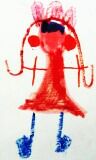 SAMTYKKEERKLÆRING GÆLDENDE FOR:Patientens navn: _________________________________CPR: __________________________________________I forbindelse med aktuelle undersøgelse/udredning/behandling i Børne- og Allergiklinikken, Slagelse, kan der være behov for at udveksle helbredsoplysninger og/eller undersøgelsesresultater med andre sygehuse, læger eller sundhedsfaglige personer.Der kræves skriftligt samtykke i henhold til lov om patienters retstilling.Undertegnede erklærer sig indforstået i, at Børne- og Allergiklinikken udveksler undersøgelsesresultater/sundhedsoplysninger som ovenfor beskrevet.Dato: ______________  Underskrift: ______________________________		Tilhørsforhold til patienten: Forælder   Andet  		(Er patienten over 15 år, skriver han/hun selv under)Forælder 1: _____________________________________________		
Forælder 2: _____________________________________________Forældre samboende: Ja   Nej Forældremyndighed: Fælles   Forælder 1   Forælder 2 Vedr. persondataforordningen/privatlivspolitik henvises til klinikkens hjemmeside www.raskeboern.dk under faneblad praktisk information.